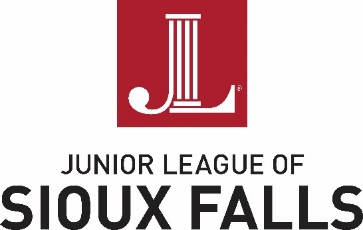   BALLOT: 2021-2022 JLSF Officer positions to the Board of DirectorsMEMBER NAME: _________________________________________Voting Information: Absentee Ballots must be submitted in writing and received by Recording Secretary Heidi Anderson via email at heidilynnanderson27@gmail.com before 3 pm of the General Membership Meeting date to be held on 3/18/2021, upon which the voting will take place.JLSF Active members have voting rights.Each vote will need to pass by a majority of the voting membership present as well as absentee votes.Motion:  The Nominating & Placement Committee moves to present the following slate of members for the Executive Officer positions for fiscal year June 1, 2021 through May 31, 2022. VOTE: __________ I vote yes in support of this slate of officers__________ I vote no and do not support this slate of officersMotion: The Nominating & Placement Committee moves to present the following slate of members for the fiscal year June 1, 2021, through May 31, 2022 in important, but non-Board of Director positions in the League.VOTE: __________ I vote yes in support of this slate of non-officers__________ I vote no and do not support this slate of non-officersPositionMemberPresidentMichelle HarveyPresident ElectAnna JohnsonTreasurerStacia MoellerRecording SecretaryHeidi AndersonPositionMemberNominating & Placement ChairKatie Shuck